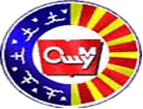 Дискуссиялык/Дискуссионный клубкыргыз же орус тилинде толтурулат/заполняется на кыргызском или русском языкеЖарыяда көрсөтүлгөн убакытка чейин/До срока, указанный в объявлении!Кандидаттын анкетасы ушул электрондук дарекке жиберилиши керек/Анкета кандидата должна быть предоставлена на электронный адрес:  Кошумча маалымат үчүн телефон, электрондук дарек/Дополнительная информация по телефону, электронному адресу: Жеке маалыматы/Личная информацияЖеке маалыматы/Личная информацияЖеке маалыматы/Личная информация1Ф.И.О.2Туулган жылы/Дата рождения3Жарандыгы/Гражданство4Жынысы/ПолБайланыш маалыматы/Контактная информацияБайланыш маалыматы/Контактная информацияБайланыш маалыматы/Контактная информация5Жашган дареги/Адрес проживания6Уюлдук телефон номуру/Номер сотового телефона7Электрондук дареги/Электронный адресОкуган же иштеген жери/Место учебы или работыОкуган же иштеген жери/Место учебы или работыОкуган же иштеген жери/Место учебы или работы1 8Окуган же иштеген жеринин толук аталышы/Полное название места учебы или работы9Курс же ээлеген кызматы/Курс или занимаемая должность10Коомдук, илимий, окуу иш-чараларга катышуу, жумуш жана башка тажрыйбасы/Опыт работы, участия в общественных, научных, учебных и других мероприятиях(200 сөздөн көп эмес/не более 200 слов).Кошумча суроолор/Дополнительные вопросыКошумча суроолор/Дополнительные вопросыКошумча суроолор/Дополнительные вопросы11Сизди көбүнчө эмне өзүнө тартат: дебаттарбы же дискуссияларбы?/Что Вас больше привлекает: дебаты или дискуссии?12Коомдогу кайсыл көрүнүштү изилдөө жана талкулоо сизди көбүрөөк кызыктырат жана эмнеге?/Какое явление в обществе больше всего Вас интересует для изучения и обсуждения, и почему?(100-200 сөз/слов)13Эмнеге дискуссиялык клубдун мүчөсү болуу сиз үчүн маанилүү?/Почему быть членом в дискуссионном клубе важно для Вас? (100-200 сөз/слов)14Дискуссиялык клубдун мүчөсү катары катышуу аркылуу алган билимди жана жөндөмдү кантип колдоносуз?/Как вы планируете использовать знания и навыки, полученные в результате участия в дискуссионном клубе? (100-200 сөз/слов)